               ERS Override for Highly Compensated EmployeesSummary:  (required)	For those employees who are highly compensated, their ERS contributions need to be overridden in order to allow for a balanced amount to be deducted every month throughout the year. Navigation:	For the employee whom you wish to overridde, navigate to Main Menu  Payroll for North America  Payroll Processing USA  Update Paysheets  By Payline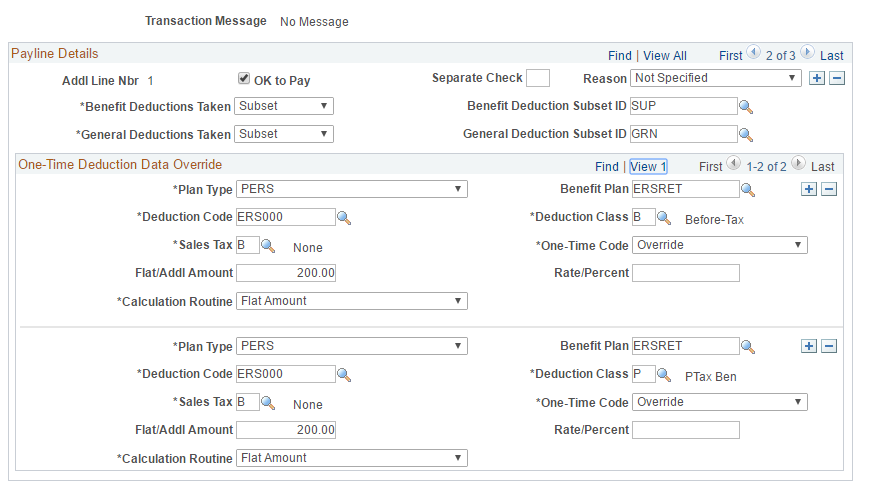 Steps required: Once on the payline, go to the “One-Time Deduction” tab, scroll over to a payline detail with Ok to Pay turned on and add the override at the “One-Tie Deduction Data Override” level. Make sure to add both an EE and ER amount. Navigate to the Payline (navigation above)Enter emplid to be modified in the search pageNavigate to the “One-Time Deduction” tabIn the “Payline Details” scroll, make sure to scroll over to a line that has “Ok to Pay” checked. The BSY earnings addl pay number is always a good choiceFor the chosen Payline Detail, add a new override amount for both the EE and ER deduction at the “One-Time Deduction Data Override” level. Fill in the following fields:For employee deduction:Plan Type –PERSBenefit Plan –ERSRETSales Tax – BDeduction Class – B (for before tax entry) or P (for Post Tax entry)Flat/Addl Amount – Amount you wish to have deductedOne-Time Code – OverrideCalculation Routine – Flat amountFor employer deduction:Plan Type –PERSBenefit Plan –ERSRETSales Tax – BDeduction Class – P  (for Employer Tax entry)Flat/Addl Amount – Must be the same as Employee override amountOne-Time Code – OverrideCalculation Routine – Flat amountClick SaveAfter you’ve calculated the check and you wish to view the paycheck navigate to Main Menu  Payroll for North America  Produce Payroll  Review Paycheck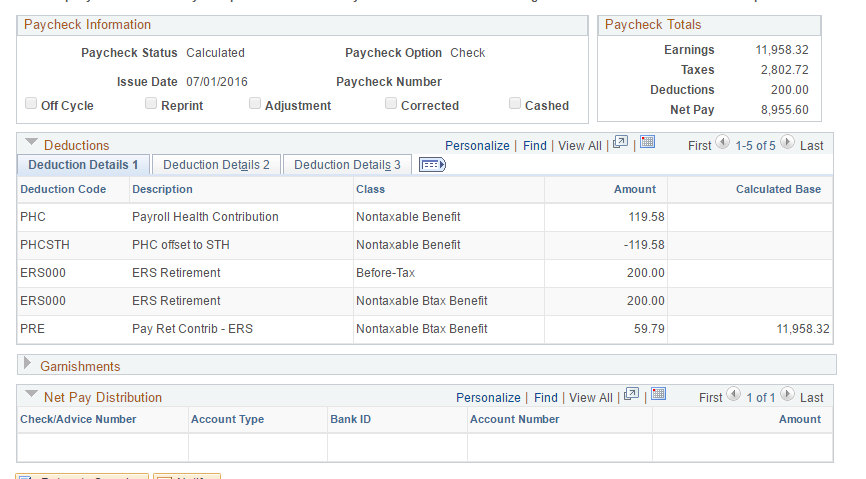 